Inscrição em Programa de Pós-GraduaçãoNo espaço abaixo, indique as razões que o levaram a inscrever-se no Curso de Mestrado/Doutorado da ESALQ/USP; mencione, também, suas aspirações quanto à utilização que pretende dar aos conhecimentos que espera conseguir no Programa.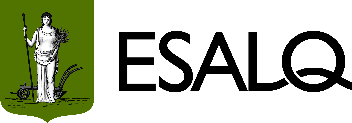 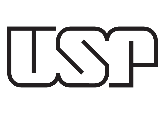 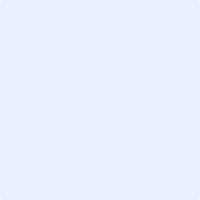 Clique acima parainserir uma foto 3X4Nome completo:       Nome completo:       Nome completo:       Nome completo:       Nome completo:       Nome completo:       Nome completo:       Nome completo:       Nome completo:       Nome completo:       Nome completo:       Nome completo:       Nome completo:       Nome completo:       Nome completo:       Nome completo:       Clique acima parainserir uma foto 3X4Programa:  Programa:  Programa:  Programa:  Programa:  Programa:  Programa:  Programa:  Programa:  Programa:  Programa:  Programa:  Programa:  Programa:  Programa:  Programa:  Clique acima parainserir uma foto 3X4Linha de pesquisa:       Linha de pesquisa:       Linha de pesquisa:       Linha de pesquisa:       Linha de pesquisa:       Linha de pesquisa:       Linha de pesquisa:       Linha de pesquisa:       Linha de pesquisa:       Linha de pesquisa:       Linha de pesquisa:       Linha de pesquisa:       Linha de pesquisa:       Linha de pesquisa:       Linha de pesquisa:       Linha de pesquisa:       Clique acima parainserir uma foto 3X4Curso:      Mestrado           Doutorado           Doutorado DiretoCurso:      Mestrado           Doutorado           Doutorado DiretoCurso:      Mestrado           Doutorado           Doutorado DiretoCurso:      Mestrado           Doutorado           Doutorado DiretoCurso:      Mestrado           Doutorado           Doutorado DiretoCurso:      Mestrado           Doutorado           Doutorado DiretoCurso:      Mestrado           Doutorado           Doutorado DiretoCurso:      Mestrado           Doutorado           Doutorado DiretoCurso:      Mestrado           Doutorado           Doutorado DiretoCurso:      Mestrado           Doutorado           Doutorado DiretoCurso:      Mestrado           Doutorado           Doutorado DiretoCurso:      Mestrado           Doutorado           Doutorado DiretoCurso:      Mestrado           Doutorado           Doutorado DiretoCurso:      Mestrado           Doutorado           Doutorado DiretoCurso:      Mestrado           Doutorado           Doutorado DiretoCurso:      Mestrado           Doutorado           Doutorado DiretoClique acima parainserir uma foto 3X4Clique acima parainserir uma foto 3X4Trabalha?     Instituição:      Trabalha?     Instituição:      Trabalha?     Instituição:      Trabalha?     Instituição:      Trabalha?     Instituição:      Trabalha?     Instituição:      Trabalha?     Instituição:      Trabalha?     Instituição:      Cargo:      Cargo:      Cargo:      Cargo:      Cargo:      Cargo:      Cargo:      Cargo:      Clique acima parainserir uma foto 3X4Cidade/Estado:      Cidade/Estado:      Cidade/Estado:      Cidade/Estado:      Cidade/Estado:      Cidade/Estado:      Cidade/Estado:      Cidade/Estado:      Telefone: (   )      Telefone: (   )      Telefone: (   )      Telefone: (   )      Telefone: (   )      Telefone: (   )      Telefone: (   )      Telefone: (   )      Clique acima parainserir uma foto 3X4Raça/cor: Raça/cor: Raça/cor: Orientação sexual: Orientação sexual: Orientação sexual: Orientação sexual: Orientação sexual: Orientação sexual: Orientação sexual: Identidade de gênero: Identidade de gênero: Identidade de gênero: Identidade de gênero: Identidade de gênero: Identidade de gênero: Identidade de gênero: Portador de deficiência física?     Se sim, qual?       Portador de deficiência física?     Se sim, qual?       Portador de deficiência física?     Se sim, qual?       Portador de deficiência física?     Se sim, qual?       Portador de deficiência física?     Se sim, qual?       Portador de deficiência física?     Se sim, qual?       Portador de deficiência física?     Se sim, qual?       Portador de deficiência física?     Se sim, qual?       Portador de deficiência física?     Se sim, qual?       Portador de deficiência física?     Se sim, qual?       Nacionalidade:      Nacionalidade:      Nacionalidade:      Nacionalidade:      Nacionalidade:      Nacionalidade:      Nacionalidade:      Data de nascimento:      Data de nascimento:      Data de nascimento:      Data de nascimento:      Data de nascimento:      Nome da mãe:      Nome da mãe:      Nome da mãe:      Nome da mãe:      Nome da mãe:      Nome da mãe:      Nome da mãe:      Nome da mãe:      Nome da mãe:      Nome da mãe:      Nome da mãe:      Nome da mãe:      RG:      RG:      RG:      RG:      Local, órgão e data de expedição:      Local, órgão e data de expedição:      Local, órgão e data de expedição:      Local, órgão e data de expedição:      Local, órgão e data de expedição:      Local, órgão e data de expedição:      Local, órgão e data de expedição:      Local, órgão e data de expedição:      Local, órgão e data de expedição:      Local, órgão e data de expedição:      CPF:      CPF:      CPF:      Passaporte (se estrangeiro):      Passaporte (se estrangeiro):      Passaporte (se estrangeiro):      Passaporte (se estrangeiro):      Passaporte (se estrangeiro):      Passaporte (se estrangeiro):      Órgão e data de expedição:      Órgão e data de expedição:      Órgão e data de expedição:      Órgão e data de expedição:      Órgão e data de expedição:      Órgão e data de expedição:      Órgão e data de expedição:      Órgão e data de expedição:      Validade:      Validade:      Validade:      E-mail (será usado em caso de aprovação):      E-mail (será usado em caso de aprovação):      E-mail (será usado em caso de aprovação):      E-mail (será usado em caso de aprovação):      E-mail (será usado em caso de aprovação):      E-mail (será usado em caso de aprovação):      E-mail (será usado em caso de aprovação):      E-mail (será usado em caso de aprovação):      E-mail (será usado em caso de aprovação):      E-mail (será usado em caso de aprovação):      E-mail (será usado em caso de aprovação):      E-mail (será usado em caso de aprovação):      E-mail (será usado em caso de aprovação):      Telefone: (     )      Telefone: (     )      Telefone: (     )      Telefone: (     )      Endereço:         Endereço:         Endereço:         Endereço:         Endereço:         Endereço:         Endereço:         Endereço:         Endereço:         Endereço:         Endereço:         Endereço:         Endereço:         Endereço:         Endereço:         Endereço:         Endereço:         CEP:      CEP:      Cidade:      Cidade:      Cidade:      Cidade:      Cidade:      Cidade:      Cidade:      Estado:   Estado:   Estado:   Estado:   País:      País:      País:      País:      Cursos de nível superior realizadosCursos de nível superior realizadosCursos de nível superior realizadosCursos de nível superior realizadosCursos de nível superior realizadosCursos de nível superior realizadosCursos de nível superior realizadosCursos de nível superior realizadosCursos de nível superior realizadosCursos de nível superior realizadosCursos de nível superior realizadosCursos de nível superior realizadosCursos de nível superior realizadosCursos de nível superior realizadosCursos de nível superior realizadosCursos de nível superior realizadosCursos de nível superior realizadosUniversidade, faculdade ou escolaUniversidade, faculdade ou escolaUniversidade, faculdade ou escolaUniversidade, faculdade ou escolaUniversidade, faculdade ou escolaUniversidade, faculdade ou escolaLocal (cidade/estado)Local (cidade/estado)Local (cidade/estado)Local (cidade/estado)Período (mês/ano)Período (mês/ano)Período (mês/ano)Período (mês/ano)Título obtido oua ser obtidoTítulo obtido oua ser obtidoUniversidade, faculdade ou escolaUniversidade, faculdade ou escolaUniversidade, faculdade ou escolaUniversidade, faculdade ou escolaUniversidade, faculdade ou escolaUniversidade, faculdade ou escolaLocal (cidade/estado)Local (cidade/estado)Local (cidade/estado)Local (cidade/estado)Início Término Término TérminoTítulo obtido oua ser obtidoTítulo obtido oua ser obtidoDeclaro estar ciente de que: a relação dos candidatos aceitos no processo seletivo será divulgada exclusivamente no site do Serviço de Pós-Graduação (www.esalq.usp.br/pg); não receberei nenhum comunicado pessoal, caso meu ingresso no Programa seja indeferido; se deferido, as datas de conclusão e colação de grau da graduação/mestrado devem ser anteriores ao último dia de matrícula na Pós-Graduação.